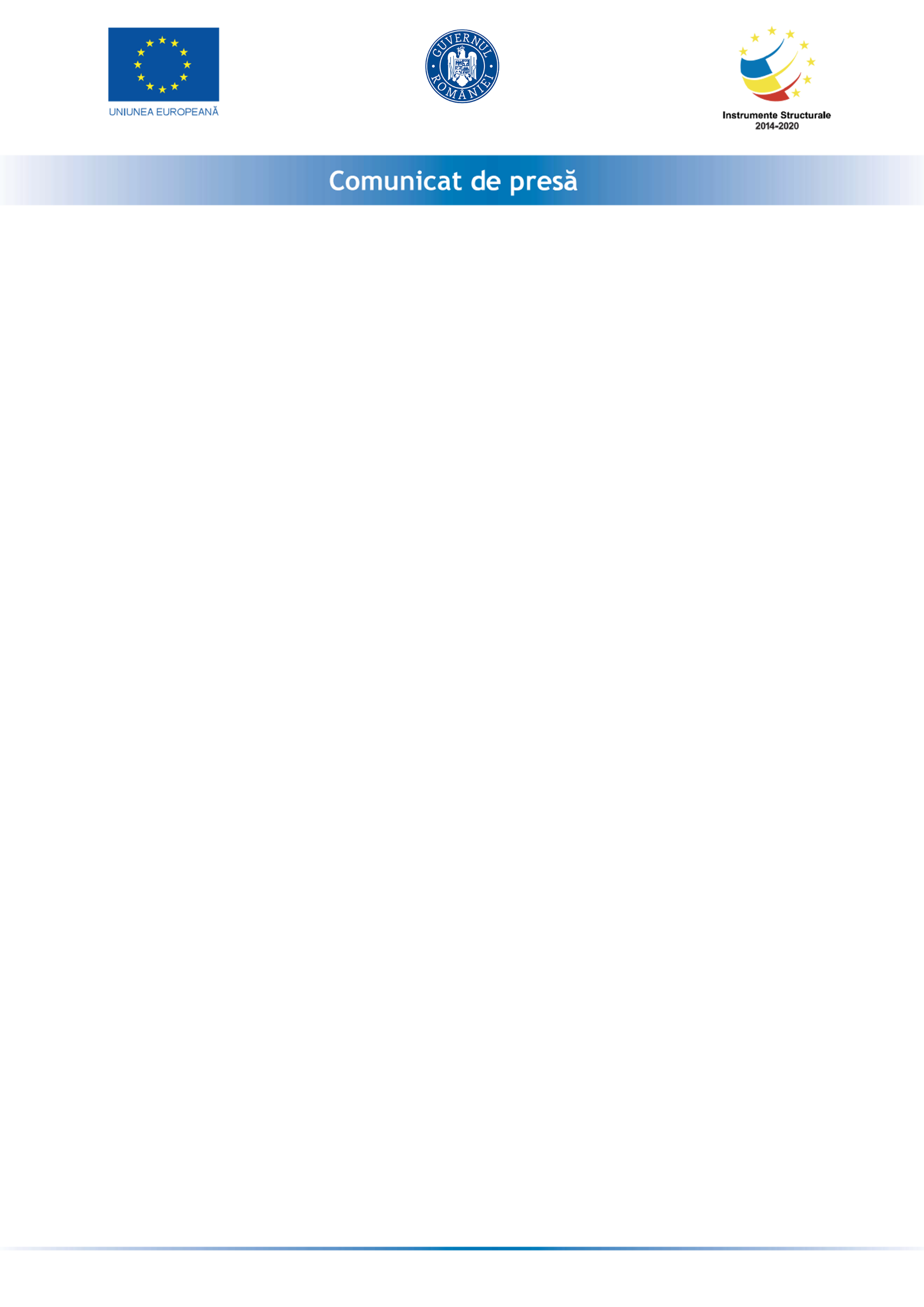 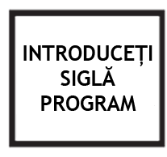 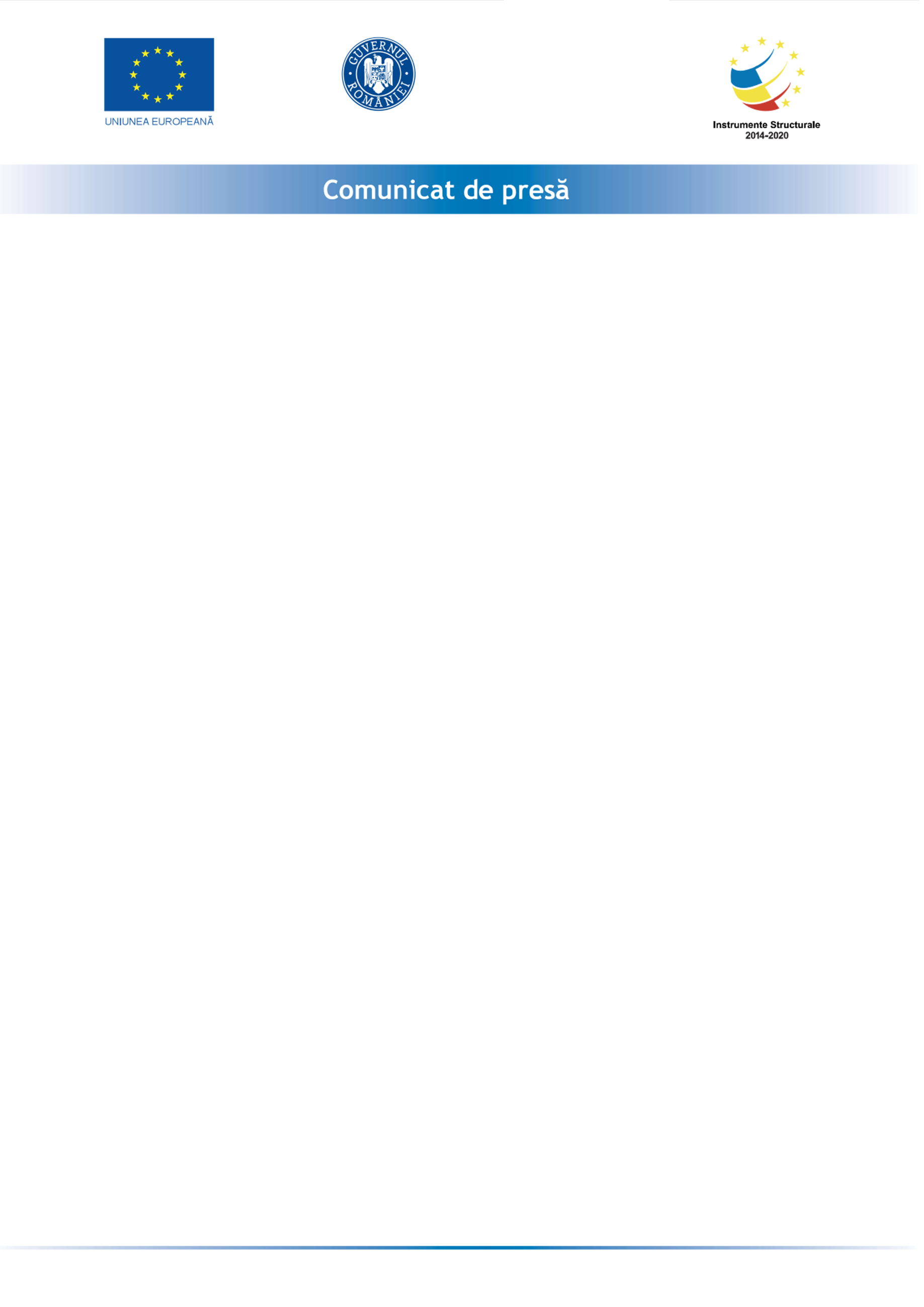 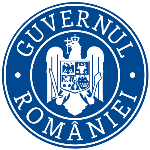 CLAU M INVEST SRL anunta incetarea proiectului cu titlul ” Granturi capital de lucru pentru CLAU M INVEST SRL” proiect nr RUE 6249  înscris în cadrul Măsurii ”Granturi pentru capital de lucru”, instituită prin OUG nr 130/2020.Proiectul se derulează pe o perioada de maxim 12 luni, începând cu data semnării contractului de finanțare cu Ministerul Economiei, Energiei si Mediului de Afaceri/ AIMMAIPE , respectiv 15.04.2021 . Obiectivul proiectului îl reprezintă sprijinirea CLAU M INVEST SRLProiectul are printre principalele rezultate, următoarele: -menținerea activității pe o perioada de minim 6 luni,-menținerea/suplimentarea numărului locurilor de munca față de data depunerii cererii, pe o perioadă de minimum 6 luni, la data acordării granturilorValoarea proiectului este de 353594.4675 (valoarea totala) din care : 307473.45  lei grant si 46121.0175 lei cofinanțare.Proiect cofinanțat din Fondul  prin Programul     Date contact beneficiar:                       Adresa: Cluj Napoca, Aleea Padin,Nr. 20, judet Cluj         Reprezentant legal: MOLDOVAN CLAUDIU IULIU E-mail: clauminvest@gmail.comTelefon: 0742002256